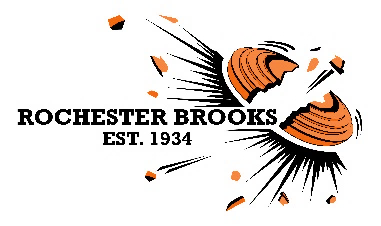 You are cordially invited to theNOVEMBER 14th, 2020NSCA Registered Events NSCA fees included100 EARLY BIRD TARGETS at 1 pm - $75100 NIGHT OWL TARGETS* at 6 pm - $95     *Lighted Sporting Clays course DINNER AT 4:00 PM INCLUDED FOR ENTRANTS OF BOTH EVENTS! EVENTS ARE SQUADDED REGISTER AT: www.winscoreonline.com 962 Honeoye Falls #6 Rd | Rush, NY 14543 | www.RBGunClub.com